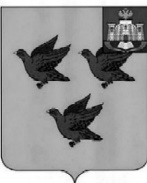 РОССИЙСКАЯ ФЕДЕРАЦИЯОРЛОВСКАЯ ОБЛАСТЬ  АДМИНИСТРАЦИИ  ГОРОДА ЛИВНЫПОСТАНОВЛЕНИЕ30 мая  2016г.			      	                                                      № 54 г. ЛивныОб организации фермерской ярмарки 	В соответствии с Федеральным  законом от 6 октября . №131-ФЗ «Об общих принципах организации местного самоуправления в РФ», Федеральным законом от 29 декабря 2009г. №381-ФЗ «Об основах государственного регулирования торговой деятельности в РФ» и во исполнение постановления Правительства Орловской области от 5 марта 2011г. № 68 « Об утверждении  Порядка организации деятельности ярмарок на территории Орловской области», с целью   удовлетворения покупательского спроса населения города Ливны,  администрация города п о с т а н о в л я е т :1. Организовать на территории города Ливны фермерскую ярмарку  в соответствии с Планом размещения ярмарок на территории города Ливны  в 2016 году, утвержденным постановлением Администрации города Ливны от 14 декабря . N 118 "Об утверждении плана организации ярмарок на территории города Ливны в 2016 году".2. Утвердить:2.1. Положение о проведении конкурса по определению администратора фермерской ярмарки в городе Ливны (приложение  1).2.2. Состав комиссии по проведению конкурса по определению администратора фермерской ярмарки в городе Ливны (приложение  2).2.3. Порядок организации работы фермерской ярмарки в городе Ливны и продажи товаров на ней (приложение  3).2.4. Порядок предоставления мест для продажи товаров на фермерской ярмарке в городе Ливны (приложение  4).2.5. Типовую форму договора на оказание услуг администратора фермерской ярмарки в городе Ливны (приложение  5).2.6. Ассортиментный перечень товаров, реализуемых на фермерской ярмарке  в городе Ливны (приложение  6).2.7. Схему размещения торговых мест на ярмарочной площадке. (приложение 7).3. Комитету экономики, предпринимательства и торговли  администрации города Ливны (Н.В.Кофанова):3.1. Провести конкурс по определению администратора фермерской ярмарки  в городе Ливны  7 июня 2016 года.4. Предоставить право подписания договора на оказание услуг администратора  фермерской ярмарки  в городе Ливны от имени администрации города Ливны, заместителю главы администрации города Ливны по перспективному развитию и инвестиционной политике  - Пашенцевой О.А.5. Комитету экономики, предпринимательства и торговли  администрации города Ливны (Н.В. Кофанова):осуществлять координацию деятельности правоохранительных органов города Ливны в местах проведения  фермерской ярмарки   в городе Ливны по обеспечению охраны общественного порядка и дорожного движения с учетом большого скопления населения.6. Рекомендовать:6.1. Хозяйствующим субъектам - участникам ярмарки (предприятиям пищевой перерабатывающей промышленности Орловской области, потребительской кооперации, фермерским хозяйствам, сельхозтоваропроизводителям и гражданам) устанавливать цены на товары, реализуемые на ярмарке местных сельхозпроизводителей в городе Ливны не выше среднесложившихся по городу Ливны.6.2. МО МВД «Ливенский» (А.В.Токарев) обеспечить охрану общественного порядка и безопасность дорожного движения в местах проведения фермерской  ярмарки  в городе Ливны.6.3. Территориальному отделу Уравления Роспотребнадзора по Орловской области в г.Ливны  В.И.Салькову  обеспечить на ярмарках исполнение действующего законодательства в пределах имеющихся полномочий.7. Отделу информационных технологий (Бывшев И.В.) разместить настоящее постановление на официальном сайте администрации г. Ливны в информационно-телекоммуникационной сети Интернет.8. Отделу документационного и хозяйственного обеспечения (Кофанова Л.И.)  опубликовать настоящее постановление  в газете «Ливенский вестник».9. Контроль  за исполнением настоящего постановления  возложить на заместителя главы администрации города по перспективному развитию и инвестиционной политике  Пашенцеву О.А.Исполняющий обязанности                            главы города                                                                      С.А.Трубицин                                                                                               Приложение 1к постановлениюадминистрации города Ливныот 30.05. . N 54ПОЛОЖЕНИЕО ПРОВЕДЕНИИ КОНКУРСА ПО ОПРЕДЕЛЕНИЮ АДМИНИСТРАТОРА ФЕРМЕРСКОЙ ЯРМАРКИ В ГОРОДЕ ЛИВНЫ1. Общие положения1.1. Настоящее Положение о проведении конкурса по определению администратора фермерской ярмарки в городе Ливны (далее - Положение) разработано на основании пункта 2.4 раздела 1 Порядка организации деятельности ярмарок на территории Орловской области, утвержденного постановлением Правительства Орловской области от 5 марта 2011 года N 68.1.2. Настоящее Положение определяет порядок проведения и условия участия в конкурсе по определению администратора ярмарки местных сельхозпроизводителей в городе Ливны  (далее - Ярмарка).1.3. Организатором конкурса является администрация города Ливны, расположенная по адресу: г. Ливны, ул. Ленина 7.1.4. Проведение конкурса обеспечивает комиссия по проведению конкурса по определению администратора Ярмарки (далее - комиссия), состав которой утверждается постановлением администрации города Ливны.1.5. Объявление о проведении конкурса публикуется на официальном сайте администрации города Ливны в сети Интернет (www. adminliv.ru) и средствах массовой информации в срок не позднее чем за 7 дней до даты проведения конкурса.2. Предмет конкурса2.1. Предметом конкурса является определение администратора Ярмарки.2.2.    Перечень предоставляемых услуг администратором Ярмарки:- размещение в местах проведения ярмарки в доступном для обозрения месте информации с указанием наименования и типа ярмарки, ее организатора (администратора), сроков проведения и режима работы ярмарки, требований к организации продажи товаров на ярмарке, правил продажи отдельных видов товаров, адресов и телефонов контролирующих органов;- информирование участника ярмарки о правилах торговли на Ярмарке;- оборудование ярмарочных площадок соответствующим санитарным оборудованием (биотуалетом);- организация уборки территории и вывоз мусора;- расстановка участников Ярмарки и предоставление им торговых мест на Ярмарке осуществляется при наличии документов, установленных п. 11 Порядка организации работы ярмарки местных сельхозпроизводителей в городе Ливны и продажи товаров на ней, на основании устных заявок - не позднее чем за один час до начала работы ярмарки без взимания платы за место и в соответствии с утвержденными постановлением администрации города Ливны схемами размещения торговых мест на ярмарочных площадках;- ведение журнала учета участников Ярмарки с указанием ассортимента товаров (работ, услуг), предлагаемых ими к реализации на Ярмарке, и представление информации организатору ярмарки;- содействие урегулированию спорных вопросов, возникающих между покупателями и участниками Ярмарки.3. Условия участия в конкурсе3.1. В конкурсе могут участвовать юридические лица независимо от организационно-правовой формы собственности или индивидуальные предприниматели.3.2. Заявление на участие в конкурсе представляется в открытой форме с приложением следующих документов:- копия свидетельства о государственной регистрации юридического лица или индивидуального предпринимателя без образования юридического лица;- копия документа о постановке на учет в налоговом органе (ИНН);- копия документа, подтверждающего личность заявителя или его представителя;- копия документа, удостоверяющего полномочия представителя юридического лица или индивидуального предпринимателя, если с заявлением обращается представитель заявителя;- конкурсное предложение по организации Ярмарки.3.3. Заявления и документы принимаются организатором конкурса по месту его нахождения ежедневно в рабочие дни с 9.00 до 17.00, перерыв с 13.00 до 14.00.3.4. Срок подачи заявлений истекает за три рабочих дня до проведения конкурса.3.5. Организатор конкурса:- регистрирует заявления на участие в конкурсе в журнале приема заявлений по мере их поступления;- проверяет комплектность представленных документов;- принимает решение о приеме или отказе в приеме документов на участие в конкурсе, в случае принятия решения об отказе в приеме документов на заявлении ставится отметка о причине отказа в приеме документов с указанием даты и подписи лица, отказавшего в принятии заявления на конкурс.3.6. Заявителю может быть отказано в приеме заявления на участие в конкурсе в случаях, если:- заявление подано по истечении срока, указанного в п. 3.4 настоящего Положения;- не выполнены требования п. 3.2 настоящего Положения.3.7. Участник конкурса, подавший заявление на участие в конкурсе, вправе отозвать заявление в любое время до момента рассмотрения заявления конкурсной комиссией.4. Порядок работы конкурсной комиссии4.1. Конкурсная комиссия:- рассматривает заявления и документы, представленные заявителем;- оценивает предложения участников конкурса в соответствии с условиями, изложенными в заявлении участника, и определяет его победителя;- оформляет протокол о результатах проведения конкурса.4.2. Формой работы комиссии является открытое заседание. Заседание комиссии считается правомочным, если на нем присутствует не менее двух третей состава комиссии.5. Порядок проведения конкурса5.1. Конкурс проходит в день и в месте, указанных в информации о проведении конкурса.5.2. Победителем конкурса признается претендент, представивший лучшее конкурсное предложение по организации Ярмарки.5.3. Победитель конкурса определяется комиссией путем открытого голосования простым большинством голосов членов комиссии, присутствующих на заседании.5.4. Результаты конкурса оформляются протоколом, который подписывается председателем, членами и секретарем конкурсной комиссии.5.5. По результатам проведения конкурса организатор Ярмарки в течение 5 рабочих дней заключает договор с победителем.5.6. При поступлении двух заявлений с равноценными предложениями победителем признается участник, заявление которого поступило ранее других.5.7. В случае отказа победителя конкурса от права заключения договора, конкурсная комиссия вправе передать данное право следующему по заявленным предложениям участнику конкурса.5.8. При отсутствии заявлений организатор конкурса имеет право провести повторный конкурс на определение администратора Ярмарки. В случае отсутствия заявок на повторный конкурс организатор имеет право заключить договор без проведения конкурса.5.9. При нарушении условий и (или) невыполнении обязательств договора администрация города Ливны принимает решение о прекращении деятельности администратора Ярмарки.Приложение 2к постановлениюАдминистрации города Ливныот 30.05. . N 54СОСТАВКОМИССИИ ПО ПРОВЕДЕНИЮ КОНКУРСА НА ПРАВООКАЗАНИЯ УСЛУГ АДМИНИСТРАТОРА  ФЕРМЕРСКОЙ ЯРМАРКИ В ГОРОДЕ ЛИВНЫПредседатель комиссии            Пашенцева О.А.—заместитель главы                                                     администрации города по перспективному                                                     развитию и инвестиционной политикезам.председателя комиссии      Кофанова Н.В.—председатель комитета                                                       экономики, предпринимательства и                                                       торговли    секретарь комиссии                   Аверкиева Н.В.—главный специалист                                                      комитета экономики, предпринимательства                                                                                                                   и торговлиЧлены комиссии:                        Ивлева И.В.—начальник юридического                                                     отдела  администрации города                                                                                                                  Малаханов В.Н.—начальник управления                                                      муниципального имущества                                                      администрации  города                                                      Козлов А.М.  – начальник отдела                                                       архитектуры и градостроительства                                                      администрации города         Приложение 3к постановлениюАдминистрации города Ливны от 30.05. . N 54ПОРЯДОКОРГАНИЗАЦИИ РАБОТЫ ФЕРМЕРСКОЙ ЯРМАРКИ В ГОРОДЕ ЛИВНЫИ ПРОДАЖИ ТОВАРОВ НА НЕЙ1. Настоящий Порядок регламентирует организацию работы  фермерской ярмарки   в городе Ливны (далее - Ярмарка) по реализации продовольственных товаров согласно таблице:(2. Организация Ярмарки и продажи товаров на ней осуществляется с учетом требований, установленных законодательством Российской Федерации к продаже отдельных видов товаров, о защите прав потребителей, в области обеспечения санитарно-эпидемиологического благополучия населения, о пожарной безопасности, в области охраны окружающей среды, ветеринарно-санитарных и других установленных федеральными законами требований.3. Размещение ярмарочных площадок на территории города Ливны осуществляется без оформления земельно-правовых отношений.4. На территории Ярмарки осуществляется реализация продовольственной группы товаров российских, в том числе региональных, товаропроизводителей продовольственных товаров, сельхозтоваропроизводителей,  занимающихся садоводством, огородничеством, животноводством, осуществляющим продажу товаров собственного производства, ее первичную и последующую переработку.5. Размещение объектов нестационарной мелкорозничной торговли на Ярмарке осуществляет администратор ярмарки в соответствии с утвержденными схемами размещения торговых мест.6. Организатор Ярмарки:6.1. Информирует жителей города Ливны через средства массовой информации о размещении ярмарочных площадок, специализации Ярмарки, реализуемых товарах, периоде и режиме ее работы.6.2. Организует охранные мероприятия на период работы Ярмарки. В целях обеспечения охраны общественного порядка и безопасности дорожного движения в местах проведения Ярмарки привлекает для этих целей  МО МВД «Ливенский».7. Продажа товаров на Ярмарке осуществляется через нестационарные объекты мелкорозничной торговли: палатки, передвижные средства развозной и разносной торговли (автокафе, автомагазины, автолавки, автоцистерны, лотки, тележки, прилавки, корзины и иные специальные легковозводимые сборно-разборные конструкции, мобильные объекты торгового обслуживания населения). Тип и вид объекта согласовывается участником с администратором Ярмарки.8. К продаже на Ярмарке допускаются продовольственные товары, включенные в Ассортиментный перечень, утвержденный постановлением Администрации города Ливны.9. Для перевозок и реализации пищевых продуктов должны использоваться специально предназначенные или специально оборудованные для таких целей транспортные средства.10.  Продажа товаров на Ярмарке осуществляется продавцами при наличии:1) товарно-сопроводительных документов на реализуемую продукцию;2) документов, подтверждающих качество и безопасность продукции, в том числе деклараций соответствия, сертификатов соответствия;3) ветеринарных сопроводительных документов на все виды животных, продукции животного происхождения, кормов и кормовых добавок, подлежащих реализации, документов, подтверждающих проведение в установленном порядке ветеринарно-санитарной экспертизы на продукцию растительного и животного происхождения;4) документов, удостоверяющих личность и гражданство продавца;5) документов, подтверждающих трудовые или гражданско-правовые отношения продавца с участником ярмарки;6) в случаях, предусмотренных законодательством Российской Федерации, - личной медицинской книжки продавца с отметкой о прохождении медосмотра;7) у граждан, ведущих крестьянское (фермерское) хозяйство, личное подсобное хозяйство или занимающихся садоводством, огородничеством, животноводством, - документа, подтверждающего ведение гражданином крестьянского (фермерского) хозяйства, личного подсобного хозяйства или занятие садоводством, огородничеством, животноводством.11. В случае если продажа товаров (выполнение работ, оказание услуг) на Ярмарке осуществляется с использованием средств измерения (весов, гирь, мерных емкостей, метров и других), на торговом месте должны быть установлены соответствующие метрологическим правилам и нормам измерительные приборы. Измерительные приборы должны быть установлены таким образом, чтобы в наглядной и доступной форме обеспечивать процессы взвешивания товаров, определения их стоимости, а также их отпуска.Запрещается использование весов и метрологических средств измерения, технически неисправных, не прошедших в установленном порядке государственную поверку, а также не предусмотренных Государственным реестром средств измерений.12. При продаже продовольственных товаров продавец должен:1) использовать торговое оборудование, инвентарь, тару и упаковку, изготовленные из материалов, соответствующих требованиям Единых санитарно-эпидемиологических и гигиенических требований к товарам, подлежащим санитарно-эпидемиологическому надзору (контролю), утвержденных решением Комиссии таможенного союза от 28 мая 2010 года N 299;2) предохранять товары от пыли и загрязнения. При организации торговой деятельности с использованием лотков, коробок, ящиков запрещается ставить емкости с товаром непосредственно на мостовую, землю или тротуар, для этой цели должны быть предусмотрены складные подставки, решетки, стеллажи или специальные настилы (поддоны). Высота стеллажей и поддонов должна быть не менее  от пола;3) строго соблюдать сроки реализации и правила отпуска пищевых продуктов, при их отпуске покупателю пользоваться щипцами, совками, лопатками и другим инвентарем;4) следить за качеством реализуемых товаров;5) в наглядной и доступной форме иметь информацию для покупателя о реализуемой продукции и ее изготовителях;6) предъявлять по требованию организатора ярмарки (администратора ярмарки), контролирующих органов и покупателей, в случаях, предусмотренных законодательством Российской Федерации, документы, необходимые для продажи товаров на ярмарке.13. Запрещается продажа на Ярмарке:1) в неупакованном виде хлебобулочных изделий, мучных кондитерских изделий и готовых кулинарных изделий;2) скоропортящихся пищевых продуктов при отсутствии холодильного оборудования для их хранения и реализации;3) детского питания;4) алкогольной продукции;5) табачных изделий;6) яиц при температуре воздуха на улице выше 20 градусов C и ниже 0 градусов C, а также яиц с загрязненной скорлупой, с пороками (красюк, туман, затхлое яйцо, кровяное кольцо, большое пятно, миражные и т.д.), с насечкой, "тек", "бой", утиных и гусиных яиц;7) свежей плодоовощной продукции, картофеля, бахчевых культур навалом с земли;8) мяса, мясных и других продуктов убоя (промысла) животных, молока сырого, сливок сырых, молочных продуктов непромышленного изготовления, яиц и иной продукции животного происхождения, кормов, кормовых добавок, продукции растительного происхождения и иных пищевых продуктов непромышленного изготовления, не подвергнутых в установленном порядке ветеринарно-санитарной экспертизе, не имеющих ветеринарных сопроводительных документов, а также без соблюдения соответствующих условий для хранения и продажи;9) непотрошеной птицы, за исключением дичи;10) без ветеринарных сопроводительных документов живой птицы, рыбы, животных (в том числе домашних);11) растений, животных и птицы, добыча и реализация которых запрещена законодательством Российской Федерации, редких и исчезающих видов животного и растительного мира, занесенных в Красную книгу Российской Федерации и (или) Красную книгу Орловской области, а также подпадающих под действие Конвенции о международной торговле видами дикой фауны и флоры, находящимися под угрозой исчезновения;12) лекарственных препаратов и изделий медицинского назначения;13) драгоценных металлов и камней, а также изделий из них;14) экземпляров аудиовизуальных произведений, фонограмм, программ для электронных вычислительных машин, и баз данных с использованием лотков и палаток;15) непродовольственных товаров;16) товаров, изъятых из оборота или ограниченных в обороте.14. Хозяйствующие субъекты - участники ярмарок, допустившие многократные (2 раза и более) нарушения настоящего Порядка, в дальнейшем к участию в Ярмарке не допускаются.                                                                                            Приложение 4 к постановлению	    администрации города Ливныот 30.05. . N 54ПОРЯДОКПРЕДОСТАВЛЕНИЯ МЕСТ ДЛЯ ПРОДАЖИ ТОВАРОВ НА  ФЕРМЕРСКОЙ  ЯРМАРКЕ  В ГОРОДЕ ЛИВНЫ1. Настоящий Порядок регламентирует предоставление участникам ярмарки мест для продажи товаров на фермерской ярмарки  в городе Ливны (далее - Ярмарка).2. Предоставление торговых мест на Ярмарке осуществляется администратором Ярмарки путем предоставления торговых мест участникам Ярмарки на основании устных заявок (не позднее чем за один час до начала работы Ярмарки) при наличии у них документов, установленных п. 11 Порядка организации работы фермерской ярмарки в городе Ливны и продажи товаров на ней, и в соответствии со схемой размещения торговых мест.Предоставление торговых мест, не предусмотренных схемой размещения торговых мест, не допускается.3. Схемой размещения торговых мест на ярмарочных площадках должно предусматриваться предоставление не менее чем девяноста процентов торговых мест для использования отечественными товаропроизводителями продовольственных товаров, сельскохозяйственной продукции и гражданами - главами крестьянского (фермерского) хозяйства, членами такого хозяйства, гражданами, ведущими личное подсобное хозяйство или занимающимися садоводством, огородничеством, животноводством.4. Предоставление торговых мест на Ярмарке осуществляется администратором Ярмарки на бесплатной основе для российских, в том числе региональных товаропроизводителей продовольственных товаров, сельхозтоваропроизводителей, организаций потребительской кооперации, осуществляющих торгово-закупочную деятельность в сельской местности, граждан, ведущих крестьянское (фермерское) хозяйство, личное подсобное хозяйство или занимающихся садоводством, огородничеством, животноводством, осуществляющих продажу товаров собственного производства, а также граждан в случаях предъявления справки органов социальной защиты населения о признании их малоимущими.5. С момента начала работы Ярмарки администратор ярмарки осуществляет регистрацию участников ярмарки в журнале учета с указанием:для юридических лиц - полного и сокращенного наименования (в случае, если имеется), в том числе фирменного наименования, и организационно-правовой формы юридического лица, места его нахождения, контактах телефонов, Ф.И.О. руководителя, перечня реализуемых товаров (выполняемых работ, предоставляемых услуг);для индивидуальных предпринимателей - фамилии, имени и отчества (в случае, если имеется) индивидуального предпринимателя, государственного регистрационного номера записи о государственной регистрации индивидуального предпринимателя и данных документа, подтверждающего факт внесения сведений об индивидуальном предпринимателе в Единый государственный реестр индивидуальных предпринимателей, перечня реализуемых товаров (выполняемых работ, предоставляемых услуг);для физических лиц - фамилии, имени и отчества (в случае, если имеется) гражданина, места его жительства, данных документа, удостоверяющего его личность, реквизитов документа, подтверждающего ведение крестьянского (фермерского) хозяйства, личного подсобного хозяйства или занятие садоводством, огородничеством, животноводством, перечня реализуемых товаров (выполняемых работ, предоставляемых услуг).6. По окончании работы Ярмарки торговые объекты демонтируются, ярмарочная площадка освобождается и приводится администратором ярмарки в надлежащее санитарно-техническое состояние.7. Торговое место продавца должно иметь вывеску (табличку) содержащую информацию о наименовании хозяйствующего субъекта, осуществляющего торговлю (для индивидуального предпринимателя (гражданина) - фамилии, имени, отчестве), ее месте нахождения, государственной регистрации, фамилии, имени и отчестве продавца, контактном телефоне участника ярмарки.                                                                                         Приложение 4 к постановлению	   администрации города Ливны                                                                                            от 30.05. . N 54 Типовая форма договорана оказание услуг администратора  фермерской ярмарки в городе Ливны    Администрация города Ливны в лице заместителя главы администрации города Ливны   ______________________,   действующей   на  основании  постановления администрации  города Ливны  от  "___"  _____________  20__ года  N ____ "Об организации  на  территории города Ливны фермерской ярмарки ,  именуемая в дальнейшем "Заказчик", с одной стороны и ___________ _____________________________________________________,  (Ф.И.О. индивидуального предпринимателя,  наименование юридического лица,в лице его руководителя; действующий(ее) на основании __________________________________________________________________,                        (номер свидетельства о государственной регистрации)именуемый   в   дальнейшем   "Исполнитель",  с   другой  стороны, заключили настоящий договор о нижеследующем:1. ПРЕДМЕТ ДОГОВОРА1.1. Предметом настоящего договора является деятельность сторон, направленная на обеспечение требований Федерального закона от 28 декабря 2009 года N 381-ФЗ "Об основах государственного регулирования торговой деятельности в Российской Федерации", постановления Правительства Орловской области от 5 марта 2011 года N 68 "Об утверждении порядка организации деятельности ярмарок на территории Орловской области", постановления администрации города Ливны от 17 декабря . N 118 "Об утверждении Плана размещения ярмарок на территории города Ливны в 2016 году", а также наиболее полное удовлетворение покупательского спроса населения на продукцию, произведенную региональными сельхозтоваропроизводителями (предприятиями пищевой перерабатывающей промышленности Орловской области, потребительской кооперацией, фермерскими и личными подсобными хозяйствами, сельхозпроизводителями и гражданами) в течение срока, указанного в п. 4.1 настоящего договора, под руководством и контролем Заказчика.1.2. Исполнитель принимает на себя обязательство по качественному оказанию услуг администратора ярмарки  местных сельхозпроизводителей в городе Ливны (далее - Ярмарка) с соблюдением условий действующего законодательства, регулирующего деятельность в области организации и проведения Ярмарки.2. ПРАВА И ОБЯЗАННОСТИ СТОРОН2.1. Заказчик обязуется:2.1.1. Оказывать консультационную и методическую помощь Исполнителю по вопросам, касающимся организации и проведения Ярмарки.2.1.2. Информировать население через средства массовой информации о размещении ярмарочных площадок, специализации Ярмарки, реализуемых товарах, периоде и режиме ее работы.2.1.3. Разработать и утвердить схему размещения торговых мест на ярмарочных площадках, предусмотрев не менее девяноста процентов торговых мест для использования региональными товаропроизводителями продовольственных товаров, сельскохозяйственной продукции и гражданами, ведущими крестьянское (фермерское), личное подсобное хозяйство или занимающимися садоводством, огородничеством, животноводством.2.2. Заказчик имеет право:2.2.1. Осуществлять оперативный контроль за организацией и проведением Ярмарки.2.2.2. Осуществлять контроль за соблюдением:- условий настоящего договора;- требований нормативных документов;- режима работы;- схем размещения торговых мест.2.3. Исполнитель обязуется:2.3.1. Выполнять требования законодательства Российской Федерации, нормативных правовых актов Орловской области и города Ливны, регулирующих вопросы организации и проведения Ярмарки, а также обязанности, указанные в настоящем договоре.2.3.2. Осуществлять в соответствии с утвержденными схемами размещения торговых мест расстановку участников (продавцов) Ярмарки, имеющих документы, установленные п. 11 Порядка организации работы ярмарки  местных сельхозпроизводителей в городе Ливны  и продажи товаров на ней.2.3.3. Обеспечить Ярмарку соответствующим санитарным оборудованием (биотуалетом).2.3.4. Предъявлять все необходимые документы представителям Заказчика и его уполномоченным лицам при осуществлении контрольных мероприятий.2.3.5. Выполнять требования нормативных правовых актов в сфере обеспечения безопасности населения при организации и проведении Ярмарки.2.3.5. Размещать на территории Ярмарки справочно-информационный материал: информации об (организаторе) администраторе ярмарки, сроках проведения и режиме работы Ярмарки, требованиях к организации продажи товаров на Ярмарке, правилах продажи отдельных видов товаров, адресах и телефонах контролирующих органов.2.3.6. Обеспечить еженедельное предоставление сведений о работе Ярмарки.2.4. Исполнитель имеет право:2.4.1. На консультационную и методическую помощь по вопросам, касающимся организации и проведения Ярмарки.2.4.2. Вносить предложения Заказчику по изменению режима работы Ярмарки, схем размещения торговых мест на ярмарочных площадках и другим организационным мероприятиям.2.4.3. Осуществлять в период работы Ярмарки мониторинг наличия у продавцов документов, установленных в п. 11 Порядка организации работы ярмарки  местных сельхозпроизводителей в городе Ливны и продажи товаров на ней.3. ОТВЕТСТВЕННОСТЬ СТОРОН3.1. За невыполнение обязательств по настоящему договору стороны несут ответственность в соответствии с действующим законодательством.4. СРОК ДЕЙСТВИЯ И ПОРЯДОК РАСТОРЖЕНИЯ ДОГОВОРА4.1. Настоящий договор вступает в силу с "____" ____________ 2016 года и действует по "____" ______________ 2016 года включительно.4.2. Настоящий договор может быть прекращен по письменному соглашению сторон, а также в других случаях, предусмотренных законодательством или настоящим договором.4.3. Действие настоящего договора прекращается в случае ликвидации Исполнителя (для юридического лица), прекращения предпринимательской деятельности (для индивидуального предпринимателя).4.4. Заказчик вправе в одностороннем порядке отказаться от договора при условии неоднократного (более двух раз) зафиксированного нарушения, допущенного Исполнителем в работе Ярмарки.5. ПОРЯДОК РАССМОТРЕНИЯ СПОРОВ5.1. В случае возникновения спора между сторонами при исполнении настоящего договора спорные вопросы подлежат урегулированию путем переговоров.5.2. При недостижении согласия при переговорах споры разрешаются в судебном порядке в соответствии с законодательством РФ.6. ОБЩИЕ ПОЛОЖЕНИЯ6.1. Настоящий договор составлен в трех экземплярах, имеющих одинаковую юридическую силу: два экземпляра Заказчику и один экземпляр Исполнителю.7. ЮРИДИЧЕСКИЕ АДРЕСА СТОРОН	Приложение  6 к постановлению	администрации города Ливны 	                                                                              от 30.05. . N 54АССОРТИМЕНТНЫЙ ПЕРЕЧЕНЬТОВАРОВ, РЕАЛИЗУЕМЫХ НА ФЕРМЕРСКОЙ  ЯРМАРКЕ  В ГОРОДЕ ЛИВНЫ--------------------------------<*> при соблюдении температурного режима реализации, установленного СП 2.3.6.1066-01 "Санитарно-эпидемиологические требования к организациям торговли и обороту в них продовольственного сырья и пищевых продуктов"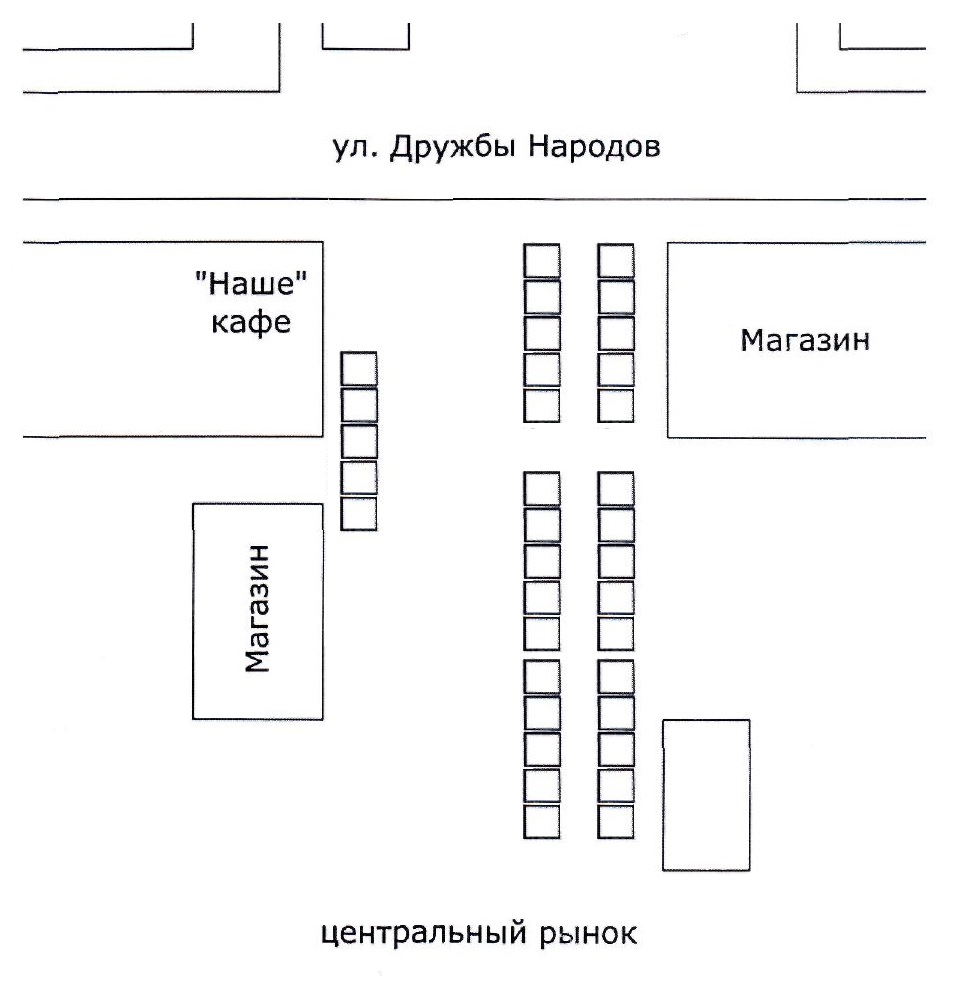                                                              Приложение  7 к постановлению	  администрации города Ливны 	                                                                                от 30.05. . N 54N п/пвид ярмарки по характеру деятельностиместо расположения ярмарочной площадкиспециализация ярмарки по классам товароврежим работы, в том числе срок (период) проведения ярмаркиорганизатор ярмарки1Фермерская ярмарка Ул.Дружбы Народов (вход в МУТП «Ливенское») продовольственные товарыСреда, четверг, пятница, суббота, воскресенье  с 7.00 до 17.00 час.Администрация города ЛивныНаименование групп товаров, произведенных на территории Орловской областиПримечание (наличие особых условий при реализации)Хлебобулочные изделия, в т.ч. йодированныеКондитерские, сухаро-бараночные изделия, пряникиМакаронные изделияКрупяные изделияМукаМасло растительноеСахарБезалкогольные напитки, сокиФрукты, овощи, картофель, зеленьМедЗерно, зерносмесь, комбикорма, отрубиСаженцы, цветы, рассадаМолоко и кисломолочная продукцияпри соблюдении температурного режима реализации <*>Масложировая продукция (масло жив., маргарин)при соблюдении температурного режима реализации <*>Сыры натуральные, плавленыепри соблюдении температурного режима реализации <*>Колбасные изделия, мясные деликатесыпри соблюдении температурного режима реализации <*>Мясо, мясо птицы, субпродукты, полуфабрикаты мясныепри соблюдении температурного режима реализации <*>Рыба и рыботоварыпри соблюдении температурного режима реализации <*>Консервы (пресервы) мясные, рыбные, плодовоовощные, молочныепри соблюдении температурного режима реализации <*>Яйцопри соблюдении температурного режима реализации <*>Живая птица, рыба, животные (в том числе домашние)при наличии ветеринарных и сопроводительных документов